Social Media / Branding Assignment MarketingTwitterBased on your understanding of branding; tweet your personal brand in the space below. From what you write; a reader should be able to gain insight into your personality, values, likes, & even dislikes.  It should be short and concise but convey your image to whomever reads it.Tweet:     				*140 characters or less				______________________________________________________________________________________________________________________________________________________________________________________________________________________________________________________________________________________________________Explain what your tweet means in the space below.__________________________________________________________________________________________________________________________________________________________________________________________________________________________________________________________________________________________________________________________________________________________________________________________________________________________________________________________________________________________________________________________________________________________________________________________________________________________________________________________________________________________________________________________________________________________________________________________________________________________________________________________________________________________________________________LogoAs you have developed your brand over time; you need to develop a logo that complements your entity (your logo will help develop your brand association).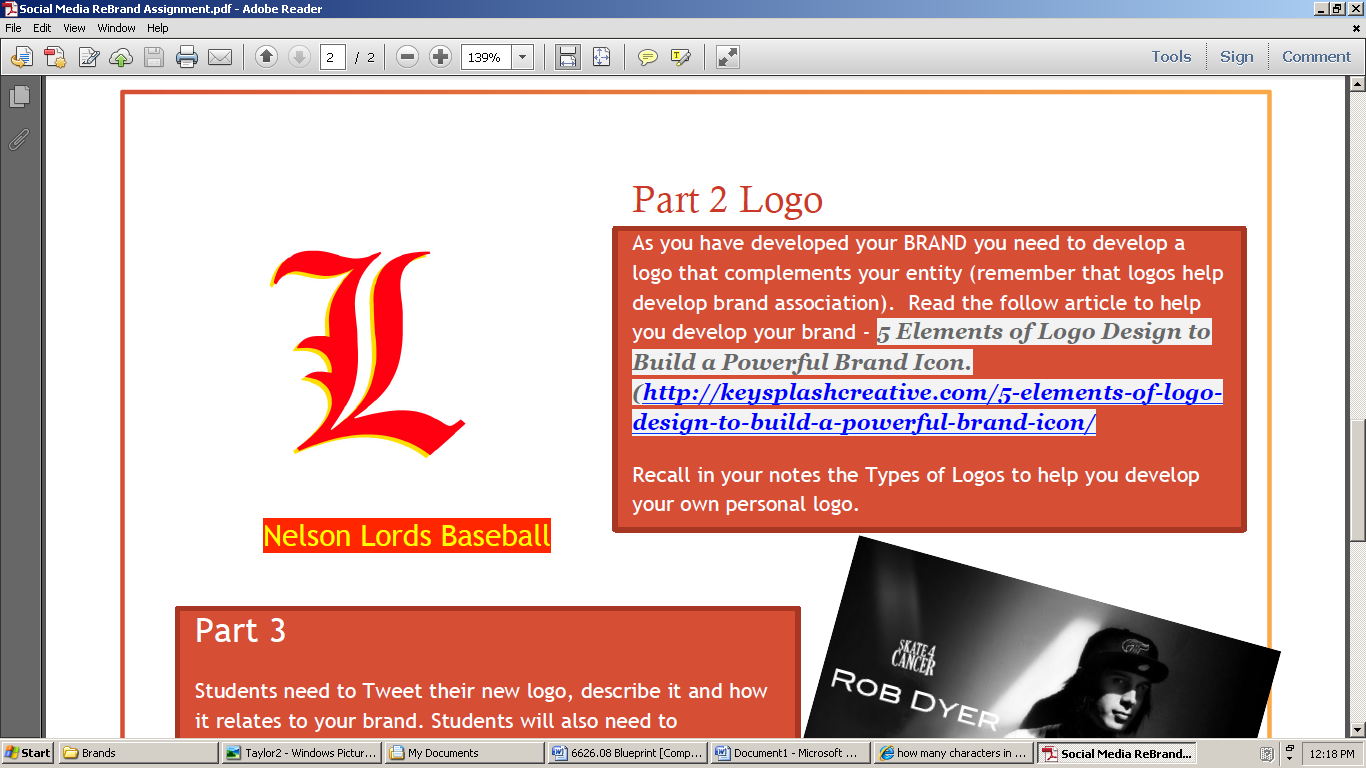 Your logo should contain the followingKeep it simple (Easy to recognize)Make it Memorable (Think of you when see logo)Keep it timeless (Should be long-term)Make it versatile (looks good in black & white; grayscale, etc…)Make it appropriate (font type, color, & graphics need to convey your personality)Explain how logo connects to your brand.____________________________________________________________________________________________________________________________________________________________________________________________________________________________________________________________________________________________________________________________________________________________________________________________________________________________________________________________________________________________________________________________________________________________________________________________________________Take an existing celebrity (Athlete, entertainer, politician, musician, actor, etc…) that struggles with their image and rebrand them. Ideas:Justin Bieber, Taylor Swift, Alex Rodriguez, Anthony Weiner, Amanda Bynes, Miley Cyrus, Tim Tebow, President Obama, Kobe Bryant, Rex Ryan, Lamar Odom, Kayne West, Monte Te’o, etc…Choose a celebrity and write a paragraph that provides background information on them.____________________________________________________________________________________________________________________________________________________________________________________________________________________________________________________________________________________________________________________________________________________________________________________________________________________________________________________________________________________________________________________________________________________________________________________________________________List all the ways in which they use social mediaDefine what their current image & brand isExplain what you would do to alter the way people perceive themChange their nameCreate or Alter their logoUse or do away with social mediaChange their actions, interests, habits so that they are perceived more positively or popularlyCreate a visual aid that depicts both your information and the celebrity you have chosen.  You can do a slideshow, Prezi, Flickr, etc…Assignment will be due ___________________________________________________________________________.